ANNEX 1Complimentar DEUC (es facilita document apart).Enllaç de descàrrega: https://contractacio.gencat.cat/web/.content/contractar/licitacio/deuc.pdfANNEX 2MODEL DE DOCUMENTACIÓ A INCLOURE EN EL SOBRE AEl/la senyor/a ….............................………, amb DNI …………………., actuant en la seva qualitat de ……......……., càrrec actualment vigent, declarant sota la seva responsabilitat ostentar facultats suficients a aquests efectes, en nom i representació de la mercantil …………....…… (en endavant, la Companyia), NIF ………..….., constituïda per temps indefinit segons escriptura atorgada davant el Notari ................, en data .............., número del seu protocol ........., i inscrita al Registre Mercantil de .............., en data ........., en el volum ......., foli ......, full ............, inscripció ........,DECLARA SOTA LA SEVA RESPONSABILITATI. En relació amb la solvència econòmica i financera exigida a la contractació del servei de verificació i control de productes cofinançats amb fons europeus i de productes conveniats per al grup Institut Català de Finances: Que el licitador disposa d’un volum anual de negocis mínim en l’àmbit al qual es refereix el contracte de 86.325 euros anuals, referit al millor exercici dins dels tres darrers disponibles. II. En relació amb la solvència tècnica o professional exigida a la contractació del servei de gestió de retribució en espècie i retribució flexible per al grup ICF: - Que l’empresa licitadora ha prestat serveis en els tres últims anys de naturalesa igual o similar que els que constitueixen l'objecte del contracte, concretament serveis de verificació i control de projectes cofinançats pel fons FEDER segons normativa d’aplicació, a com a mínim dues empreses diferents, on l'import anual acumulat de l'any de major execució sigui igual o superior al 70 per cent del preu previst per la prestació d’aquests serveis com a anualitat mitjana del contracte, és a dir, un import superior o igual 40.285.-€.- Que l’empresa licitadora es compromet a adscriure a l’execució del contracte l’equip que detalla en el document de compromís d’adscripció de mitjans (annex 3).La qual cosa manifesta expressament als efectes oportuns, sota la seva exclusiva i directa responsabilitat enfront l’ICF i/o els tercers corresponents.(nom i cognoms del signant)(nom de la Companyia)Signat digitalment,ANNEX 3MODEL DE COMPROMÍS D’ADSCRIPCIÓ DE MITJANS (A INCLOURE AL SOBRE A)El/la senyor/a ….............................………, amb DNI …………………., actuant en la seva qualitat de ……......……., càrrec actualment vigent, declarant sota la seva responsabilitat ostentar facultats suficients a aquests efectes, en nom i representació de la mercantil …………....…… (en endavant, la Companyia), NIF ………..….., constituïda per temps indefinit segons escriptura atorgada davant el Notari ................, en data .............., número del seu protocol ........., i inscrita al Registre Mercantil de .............., en data ........., en el volum ......., foli ......, full ............, inscripció ........,DECLARA SOTA LA SEVA RESPONSABILITATI. Que es compromet a adscriure al contracte els següents perfils professionals:II. Que cada un dels perfils professionals descrits acredita la següent experiència:1. El Cap d’equip/gerent acredita una experiència mínima acumulada de 5 anys en treballs de verificació i control de projectes cofinançats pel fons FEDER segons normativa d’aplicació, i a aquests efectes manifesta haver treballat en aquests projectes:2. L’Assistent/resta d’equip acredita una experiència mínima acumulada de 2 anys en treballs de verificació i control de despeses de projectes cofinançats pel fons FEDER segons normativa d’aplicació, i a aquests efectes manifesta haver treballat en aquests projectes: La qual cosa manifesta expressament als efectes oportuns, sota la seva exclusiva i directa responsabilitat enfront l’ICF i/o els tercers corresponents.(nom i cognoms del signant)(nom de la Companyia)Signat digitalment,ANNEX 4MEMÒRIA EXPLICATIVA DE LA MAJOR EXPERIÈNCIA DE LES EMPRESES LICITADORES DESENVOLUPANT SERVEIS DE VERIFICACIÓ I CONTROL DE PROJECTES COFINANÇATS PEL FONS FEDER SEGONS NORMATIVA D’APLICACIÓ (A INCLOURE AL SOBRE B).Per valorar els criteris que depenen d’un judici de valor es demana a les licitadores que presentin una breu Memòria explicativa indicant i descrivint amb detall fins a deu (10) projectes desenvolupats des del 2017 en endavant, diferents dels treballs que s’hagin descrit per acreditar la solvència tècnica o professional (apartats a) i b) dels criteris de solvència tècnica o professional -annex 2 i 3-), en els quals s'hagin desenvolupat serveis de verificació i control de projectes cofinançats pel fons FEDER segons normativa d’aplicació, d’igual naturalesa que els que constitueixen l’objecte del contracte, en la qual indiquin l’import, la data i el destinatari, públic o privat, dels mateixos.La informació podrà ser presentada de la manera següent:...Si les empreses aporten més de 10 projectes no es tindran en compte aquells que s’indiquin després del desè projecte, seguint l’ordre en què s’hagin presentat.Caldrà acompanyar a la Memòria, per acreditar la major experiència al·legada, els certificats de bona execució dels projectes/treballs, degudament signats pels destinataris, siguis públics o privats, amb l’explicació detallada dels projectes/treballs que permeti valorar la puntuació que procedeix atorgar a cada projecte, o bé aquells altres documents que acreditin l’abast dels treballs prestats i la seva efectiva prestació (com per exemple els encàrrecs professionals, les factures detallades, etc.).NOTA: D’acord amb l’apartat H.A del quadre de característiques, per a la valoració dels criteris que depenen d’un judici de valor es tindran en compte els següents paràmetres:a) Per cada projecte que es descrigui a la Memòria que es consideri que inclou serveis equivalents o anàlegs als serveis de verificació i control de projectes cofinançats pel fons FEDER segons normativa d’aplicació, les empreses licitadores rebran 4 punts. b) Per cada projecte que es descrigui a la Memòria que es consideri que inclou serveis similars als serveis de verificació i control de projectes cofinançats pel fons FEDER, però no equivalents o anàlegs, les empreses licitadores rebran 2 punts. c) Per cada projecte que es descrigui a la Memòria que es consideri que no inclou serveis equivalents, ni anàlegs, ni similars als serveis de verificació i control de projectes cofinançats pel fons FEDER, les empreses licitadores rebran 0 punts. ANNEX 5MODEL DE PROPOSTA ECONÒMICA(A INCLOURE AL SOBRE C)El/la senyor/a ….............................………, amb DNI …………………., actuant en la seva qualitat de ……......……., càrrec actualment vigent, declarant sota la seva responsabilitat ostentar facultats suficients a aquests efectes, en nom i representació de la mercantil …………....…… (en endavant, la Companyia), NIF ………..….., constituïda per temps indefinit segons escriptura atorgada davant el Notari ................, en data .............., número del seu protocol ........., i inscrita al Registre Mercantil de .............., en data ........., en el volum ......., foli ......, full ............, inscripció ........,PRESENTA LA SEGÜENT OFERTA ECONÒMICA I es compromet a executar el contracte amb estricta subjecció als requisits i condicions estipulats al plec de clàusules administratives particulars, al plec de prescripcions tècniques i al quadre de característiques, per les quantitats indicades d’acord amb l’apartat B del quadre de característiques del contracte.(nom i cognoms del signant)(nom de la Companyia)Signat digitalment,ANNEX 6DECLARACIÓ RESPONSABLE PER A PERSONA JURÍDICAEl senyor/a ............................................................. en nom i representació de l’empresa ....................................... declara sota la seva responsabilitat que l’empresa a la qual representa, com a licitadora  del contracte ........................ compleix amb totes les condicions establertes legalment per contractar amb les administracions públiques, així com les característiques i requeriments específicament establerts per concórrer a la present licitació, amb el compromís de procedir a l’aportació efectiva de tota la documentació que a la clàusula 13 del plec de clàusules administratives particulars es relaciona, a primer requeriment de l’Institut Català de Finances.Així mateix, declara que:a) Està facultada per a contractar amb l'administració, ja que, tenint capacitat d’obrar, no es troba compresa en cap de les circumstàncies assenyalades en l’article 71 i següents  de la LCSP.b) Està al corrent en el compliment de les seves obligacions tributàries i amb la seguretat social de conformitat amb el que estableixen els articles 13 i 14 del reglament general de la llei de contractes de les administracions públiques, aprovat pel reial decret 1098/2001, de 12 d’octubre, així com dels requisits i obligacions exigits per la normativa vigent en matèria laboral, règim d’obertura instal·lació i funcionament legal i en particular tota la normativa de prevenció de riscos laborals i, si resultés adjudicatària, realitzarà l’avaluació de riscos laborals  del personal amb presència contínua o puntual als centres de l’administració, d’acord amb les funcions que hi desenvolupen i realitzarà les activitats pròpies i inherents a la coordinació d’activitats empresarials necessàries per a l’execució del contracte.c) Que compleix la condició establerta en l'article 7è del decret 238/1987, de 20 de juliol, de la Generalitat de Catalunya (DOGC núm. 872, de 3 d’agost de 1987) referent a l’obligació establerta en l'article 38 de la llei 13/1982, de 7 d’abril, d'integració social dels minusvàlids o que s’ha adoptat alguna de les mesures alternatives previstes a l’article 2 del reial decret 364/2005, de 8 d’abril.d) Que no forma part dels òrgans de govern o administració d’aquesta societat cap persona d’aquelles a les que fa referència la llei 5/2006, de 10 d’abril, de regulació de conflictes d’interessos dels membres del govern i dels alts càrrecs de l’administració general de l’estat, així com la Llei 21/1987, de 26 de novembre, d’incompatibilitats del personal al servei de l'administració de la Generalitat i la llei 13/2005, de 27 de desembre, del règim d’incompatibilitats dels alts càrrecs al servei de la Generalitat.e) Que la informació i documents aportats en els sobres A i B, i si s’escau en el C, són de contingut absolutament cert. f) Que la bústia electrònica on realitzar les comunicacions i notificacions en el procés de licitació i, si escau, els posteriors tràmits d’adjudicació, formalització, modificació, negociació, execució i extinció normal o anormal del contracte és ....................................g) Que autoritzo a l’òrgan de contractació a obtenir, si s’escau, directament dels òrgans administratius competents, les dades o documents registrals, així com les dades fiscals necessàries, existents a bases de dades i altres fonts consultables, que es requereixin per procedir, en el seu cas, a l’adjudicació del contracte. I perquè consti signo aquesta declaració responsable.(nom i cognoms del signant)(nom de la Companyia)Signat digitalment,DECLARACIÓ RESPONSABLE PER A PERSONA FÍSICA.El senyor/a ................................................................. en nom propi, declara sota la seva responsabilitat, com a licitador del contracte ................................. que, compleix amb totes les condicions establertes legalment per contractar amb les administracions públiques, així com les característiques i requeriments específicament establerts per concórrer a la present licitació, amb el compromís de procedir a l’aportació efectiva de tota la documentació que a la clàusula 13 del plec de clàusules administratives particulars es relaciona, a primer requeriment de l’Institut Català de Finances.Així mateix, declara que:a) Està facultada per contractar amb l'administració, ja que, tenint capacitat d’obrar, no es troba compresa en cap de les circumstàncies assenyalades en l’article 71 i següents  de la LCSP.b) Està al corrent en el compliment de les seves obligacions tributàries i amb la seguretat social de conformitat amb el que estableixen els articles 13 i 14 del reglament general de la llei de contractes de les administracions públiques, aprovat pel reial decret 1098/2001, de 12 d’octubre, així com dels requisits i obligacions exigits per la normativa vigent en matèria laboral, règim d’obertura instal·lació i funcionament legal, si escau i en particular tota la normativa de prevenció de riscos laborals i, si resultés adjudicatari, realitzarà les activitats pròpies i inherents a la coordinació d’activitats empresarials necessàries per a l’execució del contracte.c) Que compleix la condició establerta en l'article 7è del decret 238/1987, de 20 de juliol, de la Generalitat de Catalunya (DOGC núm. 872, de 3 d’agost de 1987) referent a l’obligació establerta en l'article 38 de la llei 13/1982, de 7 d’abril, d'integració social dels minusvàlids o que s’ha adoptat alguna de les mesures alternatives previstes a l’article 2 del reial decret 364/2005, de 8 d’abril. d) Que no incompleix cap d’aquelles circumstàncies a les que es refereix la llei 5/2006, de 10 d’abril, de regulació de conflictes d’interessos dels membres del govern i dels alts càrrecs de l’administració general de l’estat, així com la llei 21/1987, de 26 de novembre, d’incompatibilitats del personal al servei de l'administració de la Generalitat i la llei 13/2005, de 27 de desembre, del règim d’incompatibilitats dels alts càrrecs al servei de la Generalitat.e) Que la informació i documents aportats en els sobres A i B, i si s’escau en el C, són de contingut absolutament cert. f) Que la bústia electrònica on realitzar les comunicacions i notificacions en el procés de licitació i, si escau, els posteriors tràmits d’adjudicació, formalització, modificació, negociació, execució i extinció normal o anormal del contracte és ......................................g) Que autoritzo a l’òrgan de contractació a obtenir, si s’escau, directament dels òrgans administratius competents, les dades o documents registrals, així com les dades fiscals necessàries, existents a bases de dades i altres fonts consultables, que es requereixin per procedir, en el seu cas, a l’adjudicació del contracte. I perquè consti, signo aquesta declaració responsable.Signat digitalment,ANNEX 7DECLARACIÓ RESPONSABLE DELS LICITADORS EN RELACIÓ AMB LA PROTECCIÓ DE DADES PERSONALS: quan el contracte licitat sigui qualificat com de nivell mig o alt, en matèria de protecció de dades (apartat L del quadre de característiques).A través del present document, dono resposta al qüestionari disposat per l'òrgan de contractació, de conformitat amb el Considerant 81 i article 28.1 del RGPD. I, al seu torn, de conformitat amb l'article 122.2.e) de la Llei 9/2017, de 8 de novembre, de Contractes del Sector Públic (LCSP) declaro, si escau, la previsió de subcontractar els servidors o els serveis associats a aquests, assenyalant on estaran situats i des d'on es prestaran els citats serveis. Nota.- Si us plau, marqui les caselles de la columna de la dreta, en cas que disposi de la documental o concorri alguna de les circumstàncies assenyalades. En tot cas, l'òrgan de contractació es reserva la facultat de sol·licitar al licitador la documentació i informació oportuna.I perquè consti signo aquesta declaració responsable.(nom i cognoms del signant)(nom de la Companyia)Signat digitalment,ANNEX 8DECLARACIÓ RESPONSABLE: PROTECCIÓ DE DADES (Nivell alt).El senyor/a ............................................................................... en nom i representació de l’empresa .................................. (encarregat de tractament –ET- als efectes d’aquest document) declara, sota la seva responsabilitat, que l’empresa a la qual representa, CONEIX I ACCEPTA, expressament i íntegrament, el contingut que a continuació es recull, en quant a l’àmbit d’obligacions i responsabilitats escaients en el marc de la legislació aplicable a la protecció de dades de caràcter personal.1. Objecte i finalitat.L’encarregat del tractament de dades queda habilitat per tractar per compte de l'ICF, responsable del tractament, les dades de caràcter personal que puguin ser necessàries per complir amb la finalitat de prestar el servei detallat en el plec de prescripcions tècniques i en el del contracte de prestació de serveis entre ambdues parts. El present document, que forma part dels plecs i contracte esmentats, concreta i determina les instruccions relatives al tractament de dades personals a fer per l’encarregat del tractament.  Aquest document es regirà i queda supeditat en tot allò que disposi la normativa general sobre protecció de dades de caràcter personal en general, i el Reglament (UE) 2016/679 del Parlament Europeu i del Consell, de 27 d’abril de 2016 (RGPD), relatiu a la protecció de les persones físiques en el que respecta al tractament de dades personals i a la lliure circulació d’aquestes dades, i la normativa que el complementi o el desenvolupi, així com la Llei Orgànica 3/2018, de 5 de desembre, de protecció de dades personals i garantia dels drets digitals.2. Descripció del tractament.Els tractaments de dades a fer per l’encarregat del tractament seran, doncs, els necessaris per dur a terme els serveis previstos i, concretament, podrà dur a terme, exclusivament, els tractaments de dades que estiguin marcats a la següent taula:3. Identificació de la informació facilitada per l’ICF. Les dades de caràcter personal que seran tractades per l’encarregat de tractament derivades de l’objecte d’aquest contracte poden ser:Els titulars de les dades que poden ser subjectes d’aquest contracte poden ser:4. Durada i finalització.El present document és plenament aplicable durant tota la durada del contracte del qual en forma part. A la seva finalització, l’encarregat del tractament suprimirà/retornarà al responsable, retornarà a un nou encarregat del tractament, les dades personals i  suprimirà qualsevol còpia (física i/o lògica) que obri en el seu poder. En qualsevol cas, a la finalització del contracte, l’encarregat del tractament haurà de certificar per una persona degudament apoderada de l'encarregat, que han complert amb les instruccions facilitades i que no mantenen cap document o dada dels que hagin pogut tractar durant el servei contractat.5. Transferència internacional de dades.En termes generals, no està permesa la transferència internacional de dades personals. Si l'encarregat hagués de transferir dades personals a un tercer país o organització internacional en virtut del dret de la Unió Europea o dels Estats membres que li pugui ser aplicable, aquest haurà d'informar d'aquesta circumstància de forma prèvia a la signatura d'aquest document a excepció feta d'una prohibició explícita en la pròpia normativa per raons d'interès públic.6. Obligacions de l’encarregat.L'encarregat del tractament i tot el seu personal queda obligat a:Única finalitat.Utilitzar la informació i dades personals que li faciliti el responsable del tractament  exclusivament per la finalitat de l'encàrrec. En cap cas, l'encarregat del tractament queda autoritzat per utilitzar aquesta informació amb finalitats, interessos o beneficis que li siguin propis.Compliment de les instruccions. L'encarregat del tractament tractarà les dades facilitades d'acord amb les instruccions del responsable del tractament. En el cas que l’encarregat del tractament considerés que alguna de les instruccions infringís o fos contradictòria amb el RGPD o qualsevol altra disposició en matèria de protecció de dades que el completés o desenvolupés, l'encarregat de tractament haurà d'informar de forma immediata d’aquesta circumstància al delegat de protecció de dades (dpoicf@icf.cat) del Grup ICF, i s'abstindrà d'aplicar-la fins que torni a rebre noves instruccions.Registre d’activitats(Només si ET té més de 250 empleats o si el tractament suposa un risc pels drets o llibertats, no sigui ocasional, o inclogui dades de categoria especial, o dades relatives a condemnes o infraccions penals Art 30.5 RGPD).Portar, per escrit, un registre de totes les categories d’activitats de tractament efectuades per compte del responsable, que identifiqui en tot moment les dades de contacte, les categories de tractaments efectuats, les transferències de dades que es puguin donar i una descripció general de les mesures tècniques i organitzatives de seguretat per cada tractament.Comunicació de dades. L'encarregat de tractament no comunicarà cap informació ni cap dada a terceres persones, excepte amb l’autorització expressa del responsable del tractament o en els supòsits legalment admissibles. En aquest darrer cas, l'encarregat de tractament procedirà a informar de forma immediata d’aquesta circumstància, sempre que no hagi de contravenir cap instrucció o obligació legal, al responsable del tractament.Confidencialitat i secret. L'encarregat de tractament:Resta obligat a mantenir el deure de secret respecte de les dades de caràcter personal a les quals hagi tingut accés en virtut d’aquest encàrrec, fins i tot després que en finalitzi l’objecte. Garantirà que les persones autoritzades per tractar dades personals es comprometen de forma expressa i per escrit a respectar la confidencialitat de les dades confiades i a complir les mesures de seguretat corresponents, de les quals cal informar-los i formar-los convenientment.Garantirà la formació i difusió necessària en matèria de protecció de dades de les persones autoritzades, de la seva organització, per tractar dades personals. Mantindrà en tot moment a disposició del responsable tota la documentació específica que acrediti el compliment de les obligacions relatives al deure de secret, tant del propi encarregat com dels seus empleats.Mesures de seguretat. L'encarregat del tractament assumeix expressament l’obligació d'implantar les mesures de seguretat necessàries i aplicar degudament les tècniques i mesures organitzatives apropiades per garantir un nivell de seguretat adequat en base a l'avaluació de l’impacte en la protecció de dades personals del tractament de dades objecte d'aquest contracte. D’acord amb aquesta avaluació, l’encarregat del tractament mantindrà, com a mínim, implantades les següents mesures de seguretat:1. L’adjudicatari haurà de designar un responsable de seguretat o, si així estigués obligat, un delegat de protecció de dades,  i comunicar la seva identitat al DPO del Grup ICF (dpoicf@icf.cat).2. Posada en marxa dels següents protocols d’actuació: 2.1. Pla director de seguretat física i lògica.2.2. Política de seguretat (física i lògica).2.3. Pla de formació i difusió.2.4. Pla de continuïtat de negoci.2.5. Redundància o rèplica dels processos crítics de negoci.2.6. Prevenció d’intrusions. 2.7. Protocol de gestió i reutilitzacions de suports i dispositius.2.8. Protocol d’actualització dels equips informàtics, programes i sistemes    de prevenció, tant lògics com físics.2.9. Planificació d’auditories i/o certificacions.2.10. Política de conservació de dades i Protocols de pseudoanomització, bloqueig, i cancel·lació de dades. 2.11. Protocol de còpies de seguretat.2.12. Pla de verificació i controls que contempli:2.12.1. Seguretat lògica de les persones amb accés a les dades del Grup ICF i controls dels accessos2.12.2. Monitorització d’indicadors de seguretat.2.12.3. Segregació de responsabilitats2.12.4. Verificació de suports.2.12.5. Gestió activa de l’autentificació.2.12.6. Traçabilitat de les consultes realitzades.2.12.7. Control d’accessos a les dades del Grup ICF (en sistemes lògics i/o  físics).2.12.8. Control d’accessos remots3. Informes d’avaluació de l’entorn de control, on  s’avaluï el correcte funcionament dels protocols descrits fent referència explícita a les dades confiades per Grup ICF.4. Procediments de resposta i notificació de violacions en la seguretat de les dades que assegurin el compliment dels requeriments del RGPD i d’aquest contracte..7. Subcontractació.(En cas que no estigui previst en les clàusules del contracte o condicions del servei.)Amb caràcter general, les prestacions objecte d'aquest contracte no es podran subcontractar a d'altres proveïdors, excepció feta dels serveis auxiliars necessaris pel normal funcionament de l'encarregat.En cas que esdevingui necessària alguna subcontractació, l'encarregat ho comunicarà, de forma argumentada i per escrit, al responsable del tractament, amb l’antelació suficient per la presa raonada de decisió per part del responsable del tractament, indicant els tractaments objecte de la subcontractació, la identificació del subcontractat i les mesures de seguretat que l'encarregat de tractament posarà en pràctica per garantir el compliment d'aquest contracte. La subcontractació es podrà dur a terme sempre que el responsable del tractament així ho hagi manifestat explícitament.  El subcontractat tindrà la condició d'encarregat del tractament que preveu aquest contracte i restarà obligat, igualment, a complir les obligacions que s'han establert per l'encarregat del tractament inicial. És obligació de l'encarregat inicial regular la nova relació de forma que el nou subcontractat quedi subjecte a les mateixes condicions (instruccions, obligacions, mesures de seguretat, etc...), i amb els mateixos requisits formals, que l'encarregat inicial suporta. La responsabilitat d'un incompliment per part del subcontractant, sigui qui sigui el causant, recaurà en tot moment en l'encarregat inicial.(En cas que així estigui pactat i previst en les clàusules del contracte o condicions del servei.)Les prestacions objecte d’aquest contracte poden estar subcontractades a d’altres proveïdors, d’acord amb els requeriments establerts en els plecs o contracte als quals s’annexen aquestes instruccions.En cas que esdevingui necessària alguna subcontractació addicional, l'encarregat ho comunicarà, de forma argumentada i per escrit, al responsable del tractament, amb l’antelació suficient per la presa raonada de decisions per part del responsable del tractament, indicant els tractaments objecte de la subcontractació, la identificació del subcontractat i les mesures de seguretat que l'encarregat de tractament posarà en pràctica per garantir el compliment d'aquest contracte. La subcontractació es podrà dur a terme sempre que el responsable del tractament així ho hagi manifestat explícitament.Tots els subcontractats tindran la condició d'encarregat del tractament que preveu aquest contracte i restaran obligats, igualment, a complir les obligacions que s'han establert per l'encarregat del tractament principal. És obligació d’aquest encarregat regular les relacions a través dels seus contractes de forma que els seus proveïdors quedin subjectes a les mateixes condicions (instruccions, obligacions, mesures de seguretat, etc...), i amb els mateixos requisits formals, que l'encarregat principal.Amb la signatura del present document, l’encarregat de tractament adjunta la relació, amb la deguda identificació del mateix i del seu delegat de protecció de dades o responsable de seguretat, de tots els proveïdors que intervenen en la prestació del servei feta per l’ICF. També, adjuntarà una certificació expressa conforme ha fet trasllat als seus proveïdors de tots els requeriments i compromisos imposats per l’ICF.La responsabilitat d'un incompliment per part del subcontractat, sigui qui sigui el causant, recaurà en tot moment en l'encarregat inicial.8. Deure de col·laboració.En el cas que les persones afectades exerceixin algun dels drets reconeguts en el RGPD davant de l’encarregat de tractament, aquest ho ha de comunicar de forma immediata al responsable del tractament a través d'un correu electrònic a l'adreça protecciodedades@icf.cat. La comunicació no podrà demorar-se més enllà del dia següent laborable. La gestió i resolució de la petició serà sempre tramitada pel responsable del tractament el qual comunicarà, si escau, les conseqüències d'aquesta resolució a l'encarregat, podent arribar a modificar les instruccions del tractament.Correspon al responsable del tractament facilitar el dret d'informació als interessats en el moment de la recollida de dades. En qualsevol cas, les condicions generals de tractament de dades personals són les que es reprodueixen en l'apartat de Privacitat del web www.icf.cat.L'encarregat de tractament donarà suport, en tot moment, a les peticions que el responsable del tractament li pugui fer per tal de donar compliment a les obligacions específiques relatives a la seguretat de les dades personals, a l'avaluació d'impacte de riscos i controls, així com les mesures de seguretat aplicades, quan procedeixi, i estigui relacionat amb l'objecte del contracte, i a la realització de consultes prèvies a l'autoritat de control.L'encarregat de tractament posarà a disposició del responsable, a primer requeriment d’aquest i amb caràcter immediat, tota la informació necessària que aquest li requereixi per demostrar el compliment de totes les obligacions del contracte en general, però, especialment, les obligacions relatives a protecció de dades personals. L'encarregat de tractament facilitarà l’execució dels controls i col·laborarà en la realització de revisions o auditories que el responsable del tractament, o un tercer contractat per aquest, decideixi dur a terme.En tot cas, l'encarregat del tractament, de forma proactiva, compartirà de forma periòdica, i amb una periodicitat màxima anual, possibles inspeccions o accions supervisores efectuades per l'autoritat, així com el seu resultat.9. Violacions en la seguretat de les dades.Qualsevol vulneració de la seguretat de les dades que comporti la destrucció, pèrdua, alteració accidental o il·lícita, de dades personals, compartits, conservats o tractats de qualsevol altra forma, o la comunicació o accés no autoritzat, ha de ser tractada segons l'establert en els articles 33 i següents del RGPD, relatius a les violacions de la seguretat de les dades personals.L’encarregat del tractament notificarà al responsable del tractament, sense dilació, i en qualsevol cas no més tard de les 24 hores següents a la seva detecció, les possibles violacions en la seguretat, de les dades personals al seu càrrec, de les que tingui coneixement, juntament amb tota la informació rellevant per a la documentació i comunicació de la incidència. Aquesta comunicació es farà a través d'un correu electrònic a les adreces: protecciodedades@icf.cat i dpoicf@icf.cat. Si no és possible facilitar la informació simultàniament, aquesta es facilitarà de manera gradual sense dilació. Com a mínim, l’encarregat facilitarà al responsable la informació establerta en l’article 33 del RGDP.A tal efecte, la comunicació és essencial per tal que el responsable del tractament pugui notificar, si correspon, a l'autoritat competent, les violacions de dades. Així l'encarregat de tractament prioritzarà la comunicació de la violació abans que qualsevol altra informació que la pugui retardar.El responsable del tractament, com a conseqüència d'una violació de dades, pot decidir resoldre per anticipat el contracte de serveis vinculat al present acord, i procedir a la seva rescissió sense generació de cap dret a indemnització específic pel trencament unilateral de l'acord. El responsable del tractament, tindrà en tot moment el dret d'interposar les mesures de reclamació contra l’encarregat del tractament que consideri oportunes.10. Dades dels signants.Les dades personals dels signants, apoderats i/o representants i persones de contacte de les entitats signants d’aquest contracte seran tractades per cadascuna de les parts amb l’exclusiva finalitat de gestionar i complir la relació que aquest estableix sense perjudici del compliment de les obligacions normatives que es puguin aplicar. També es podran fer servir per efectuar estudis de qualitat sobre el servei prestat, en base a l’interès legítim d’ambdues parts. Les dades recollides seran conservades pel termini de temps imprescindible que sigui necessari. La seva cessió, únicament, serà facilitada en cas de petició per òrgans públics competents i emparats per la normativa de protecció de dades. Pel que fa a la gestió dels drets reconeguts per l’esmentada normativa als titulars de les dades, aquests podran ser exercits pels interessats a través de l’apartat de privacitat a la web de l’ICF, www.icf.cat, o per correu electrònic (protecciodedades@icf.cat). En cas d’insatisfacció en l’exercici dels seus drets, es pot presentar una reclamació davant l’Agència Catalana de Protecció de Dades a través de la seva seu electrònica www.apdcat.gencat.cat.I perquè consti signo aquesta declaració responsable.(nom i cognoms del signant)(nom de la Companyia)Signat digitalment,ANNEX 9MODEL DE DECLARACIÓ RESPONSABLE DEL CONTRACTISTA. UBICACIÓ DELS SERVIDORS I LLOC DE PRESTACIÓ DELS SERVEIS ASSOCIATS A AQUESTS: quan el contracte licitat sigui qualificat com de nivell mig o alt, en matèria de protecció de dades (apartat M del quadre de característiques). En aplicació del que s'estableix en l'article 122.2 de la Llei 9/2017, de 8 de novembre, de Contractes del Sector Públic (LCSP), declaro sota la meva responsabilitat, on estaran situats els servidors i des d'on es prestaran els serveis associats a aquests: De conformitat amb l'article 122.2.d) de la LCSP, el contractista o adjudicatari té l'obligació de comunicar qualsevol canvi que es produeixi, al llarg de la vida del contracte, de la informació facilitada en la present declaració. (nom i cognoms del signant)(nom de la Companyia)Signat digitalment,ANNEX 10INFORMACIÓ BÀSICA SOBRE TRACTAMENT DE DADES DE CARÀCTER PERSONAL DELS LICITADORS Denominació de l’activitat de tractament: Contractació pública.Responsable del tractament de les dades personals: El Grup Institut Català de Finances (Grup ICF)dpoICF@icf.catFinalitat: Gestió dels licitadors durant la licitacióDrets de les persones interessades: podeu sol·licitar l’accés i la rectificació de les vostres dades, així com la supressió o la limitació del tractament quan sigui procedent. També us podeu oposar al tractament d’acord amb la normativa vigent. A la nostra web es facilita el procediment per fer l'exercici de drets i un formulari per facilitar la tramitació d’una sol·licitud o exercici de drets per part d’una persona interessada o afectada en qualsevol relació financera o contractual amb les entitats del Grup ICF Informació addicional: https://www.icf.cat/ca/common/Privacitat/ANNEX 11 DECLARACIÓ RESPONSABLE DE TITULARITAT REAL.En resposta a la petició feta per l’Institut Català de Finances sobre les persones que ostenten en darrer terme la titularitat real, en el sentit i condicions de la normativa vinculada amb la prevenció de blanqueig de capitals i finançament del terrorisme, de l’entitat XXXXXXXXXXXXXX, el sotasignant Senyor/a Xxxx Xxxx Xxxx amb document d’identificació número 11111111X actuant com a representant legal de l’esmentada entitat amb NIF X11111111, segons escriptura de poders atorgada davant el notari de XXXXXXXX Senyor/a Xxxx Xxxx Xxxx, en data dia/mes/any, número 1111 del seu protocol.DECLARO SOTA LA MEVA RESPONSABILITATQue l’entitat XXXXXXXXXXXXXX, amb les següents dades, té, a la data d’aquest document, els següents titulars reals, d’acord amb la definició de l’article 8 del reial decret 304/2014, que aprova el reglament de la llei 10/2010:1.Tipus: només caldrà omplir aquelles persones que o bé es considerin titulars reals (TR) o administradors (Adm), d’acord amb les definicions següents: - TR: titular real,  persona o persones que controlin l’entitat en un percentatge superior al 25%.- Adm: administrador si a l’entitat no hi ha cap persona física que compleixi la definició de titular real. Per administrador cal entendre els membres integrants de l’òrgan d’administració competent. En el cas d’associacions i fundacions cal entendre com administradors aquelles persones físiques que tinguin el control de l’òrgan de govern de l’entitat; en darrer terme, cal detallar el president i els apoderats.Que totes les dades facilitades són certes i autoritzo a l’Institut Català de Finances a verificar, si ho considera necessari, la seva conformitat.I perquè consti signo aquesta declaració responsable.(nom i cognoms del signant)(nom de la Companyia)Signat digitalment,ANNEX 12MODEL DE SOL·LICITUD DE RETENCIÓ EN EL PREU PER A LA CONSTITUCIÓ DE GARANTIA DEFINITIVANÚMERO D'EXPEDIENT: ...En/Na .........................................., major d'edat, amb NIF ........................., actuant en el seu propi nom i dret, o en representació de .........................................................., amb domicili a ......................., en qualitat de ...................................EXPOSA:Que ha estat requerit per l'Institut Català de Finances per constituir garantia definitiva per import de ............... euros, amb caràcter previ a l'adjudicació del contracte de ......................, i, de conformitat amb les previsions del plec de clàusules administratives particulars i de l'article 108.2 de la Llei 9/2017, de 8 de novembre, de Contractes del sector públic,SOL·LICITA:Que li sigui practicada retenció en el preu del contracte com a mitjà de constitució de garantia definitiva, sobre el pagament de les factures que siguin emeses.I perquè consti, signo digitalment.(nom i cognoms del signant)(nom de la Companyia)Nom del destinatari del serveiAny de prestació dels serveisDescripció dels serveis/encàrrecImport facturat(IVA exclòs)Perfil professionalNom i cognoms / inicialsTitulació1. Cap d’equip/gerent2. Assistent/resta d’equipCap d’equip/gerentCap d’equip/gerentCap d’equip/gerentDescripció detallada dels serveis/encàrrecNom del destinatari del serveiAny de prestació dels serveisAssistent/resta d’equipAssistent/resta d’equipAssistent/resta d’equipDescripció detallada dels serveis/encàrrecNom del destinatari del serveiAny de prestació dels serveisPROJECTE 1PROJECTE 1Nom del destinatari del serveiAny de prestació dels serveisDescripció detallada dels serveis/encàrrecDescripció detallada dels serveis/encàrrecPROJECTE 2PROJECTE 2Nom del destinatari del serveiAny de prestació dels serveisDescripció detallada dels serveis/encàrrecDescripció detallada dels serveis/encàrrecSERVEIPREU UNITARI MÀXIM (IVA EXCLÒS)OFERTA ECONÒMICAPREU UNITARI(IVA EXCLÒS)VERIFICACIÓ POSADA EN MARXA I PRIMERA SOL·LICITUD DE CONTRIBUCIÓ AL PROGRAMA OPERATIU FEDER 21-274.500,00 €VERIFICACIÓ DE CADA OPERACIÓ DEL PROGRAMA OPERATIU FEDER 21-27, SEGONS REGLAMENT (UE) 2021/1060275,00 €VERIFICACIÓ DE CADA OPERACIÓ DE L’ACORD AMB EL FONS EUROPEU D’INVERSIONS, DERIVADA DE CONVENIS SUBSCRITS AMB DEPARTAMENTS DE LA GENERALITAT DE CATALUNYA O ALTRES INSTITUCIONS60,00 €Nom i Cognoms: ___________________________________________________________       D.N.I   N.I.F   PASSAPORT  N.I.E. 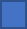 En representació de l'empresa: ___________________________________________________Número N.I.F.: ____________________________________________________________________En qualitat de (indicar la representació que ostenta la persona en l'empresa):________________________________________________________________________________Contracte en què participa (Número i nom de l'expedient de contractació): ________________________________________________________________________________    BLOC 1: CERTIFICACIONS VIGENTS    BLOC 1: CERTIFICACIONS VIGENTSCERTIFICATS ENTITATCERTIFICATS ENTITATCertificació de protecció de dades, conforme l'article 42 del RGPD.Certificació de conformitat amb l'Esquema Nacional de Seguretat. Categoria:      Bàsica           Mitjana       Alta Certificació en ISO 27001:2013 per als Sistemes Gestió de la Seguretat de la Informació, entre els quals s'incloguin els sistemes destinats, en l'execució de l'objecte de contracte, al tractament de dades personals. Certificació en una altre ISO, a considerar en el tractament de les dades personals (Exemple, ISO/IEC 27017 - Controls de Seguretat per a Serveis Cloud). CERTIFICATS PROFESSIONALSCERTIFICATS PROFESSIONALSCertificació de Delegat de Protecció de Dades, d’acord amb l’esquema de la ENAC-AEPD.Certified Information Systems Auditor (CISA)Altres Certificacions [SSCP (Systems Security Certified Practitioner); CRISC (Certified in Risk and Information Systems Control); CISM (Certified Information Security Manager); CISSP (Certified Information Systems Security Professional)BLOC 2: ADHESIÓ A CODI DE CONDUCTABLOC 2: ADHESIÓ A CODI DE CONDUCTAAdhesió a Codi de Conducta en Protecció de Dades de Caràcter Personal, conforme l'article 40 del RGPD. BLOC 3: SANCIONS BLOC 3: SANCIONS No haver estat sancionat durant els últims tres anys per infracció en matèria de protecció de dades personals.BLOC 4: SUBCONTRACTACIÓ  DE SERVIDORS O SERVEIS ASSOCIATSBLOC 4: SUBCONTRACTACIÓ  DE SERVIDORS O SERVEIS ASSOCIATSEl licitador NO té la previsió de subcontractar el/s servidor/s o els serveis associats al/s mateixos (recollida, emmagatzematge, processament i gestió de les dades). En cas afirmatiu, empleni les següents dades i marqui segons sigui procedent: Nom de l'empresa subcontractista: ______________________________________________Domicili: _____________________________________________________________________País: _____________________Els servidors destinats per a l'execució de l'objecte del contracte no estan situats fora de l'Espai Econòmic Europeu Els servidors destinats per a l'execució de l'objecte del contracte es troben en un dels següents països o territoris: Suïssa; el Canadà; l'Argentina; Guernsey: Illa de Man; Jersey; Illes Fèroe; Andorra; Israel; l'Uruguai; Nova Zelanda; el Japó; els Estats Units. Aplicable a les entitats certificades en el marc de l'Escut de Privacitat UE-EE.UU. Decisió (UE) 2016/1250 de la Comissió, de 12 de juliol de 2016 En cas afirmatiu, empleni les següents dades i marqui segons sigui procedent: Nom de l'empresa subcontractista: ______________________________________________Domicili: _____________________________________________________________________País: _____________________Els servidors destinats per a l'execució de l'objecte del contracte no estan situats fora de l'Espai Econòmic Europeu Els servidors destinats per a l'execució de l'objecte del contracte es troben en un dels següents països o territoris: Suïssa; el Canadà; l'Argentina; Guernsey: Illa de Man; Jersey; Illes Fèroe; Andorra; Israel; l'Uruguai; Nova Zelanda; el Japó; els Estats Units. Aplicable a les entitats certificades en el marc de l'Escut de Privacitat UE-EE.UU. Decisió (UE) 2016/1250 de la Comissió, de 12 de juliol de 2016 En cas d'estar situat/s el/s servidor/s en un altre país o territori diferent als anteriors, indiqui quin/és:  ______________________________________________________________________________________________________________________________________________________________En cas d'estar situat/s el/s servidor/s en un altre país o territori diferent als anteriors, indiqui quin/és:  ______________________________________________________________________________________________________________________________________________________________RecollidaConservacióDifusióSupressióRegistreExtraccióInterconnexióDestruccióEstructuracióConsultaCotejamentComunicació o CessióModificacióTransmissióLimitacióAltres (detallar)SINODades de caràcter identificatiu (NIF, Nom, Adreça, Imatge, Veu, Signatura, Geolocalització, etc...).Característiques personals (estat civil, dades familiars, naixement, sexe, nacionalitat, llengua,  ...).Circumstàncies socials (Lloc de treball, aficions, estil de vida, associacions, llicències, ...).Ocupació professional (Categoria laboral, historial laboral, dades no econòmiques de nòmina, ...).Acadèmiques (Formació, titulacions, historial acadèmic, associacions professionals, ...).Econòmiques (Ingressos, rendes, patrimoni, dades bancàries, impostos, ...).Transaccions (Financeres, de béns, compensacions, indemnitzacions, ...).Informació comercial (Negocis, llicències comercials, creacions artístiques o literàries, ...).Infraccions (administratives, sancions econòmiques, litigis, aspectes penals, ...).Dades sensibles o de categoria especial (biomètriques, polítiques, salut, genètiques, discapacitats, ...).SINOEmpleats, administradors (antics o nous) i persones vinculades i/o de contacte, candidats laborals.Clients, garants o llurs persones de contacte.			Agents comercials, promotors o altres col·laboradors comercials.	Llogaters.			Exclusivament les dades imprescindibles per la signatura d’un contracte, acord o conveni, sense altres implicacions.Nom i Cognoms: _______________________________________________________________       D.N.I   N.I.F   PASSAPORT  N.I.E. En representació de l'empresa: ____________________________________________________Número N.I.F.: ____________________________________________________________________En qualitat de (indicar la representació que ostenta la persona en l'empresa): ________________________________________________________________________________Contracte en què participa (Número i nom de l'expedient de contractació): _________________________________________________________________________________UBICACIÓ DEL/S SERVIDOR/S UBICACIÓ DEL/S SERVIDOR/S Servidor 1País: __________________________________Localitat: _____________________________Tipus de servidor:       Comunicacions    Aplicacions 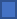       Propi    Aliè  SubcontractacióNom de l'empresa: ___________________ _______________________________________Servidor 2 País:  ______________________________________Localitat: __________________________________ Tipus de servidor:              Comunicacions    Aplicacions       Propi      AlièSubcontractacióNom de l'empresa: ___________________ _______________________________________En el cas que per a la prestació del servei utilitzés més servidors, que allotgessin dades de caràcter personal, adjunti document al present, introduint la informació aquí requerida.En el cas que per a la prestació del servei utilitzés més servidors, que allotgessin dades de caràcter personal, adjunti document al present, introduint la informació aquí requerida.LLOC/S DES D'ON ES PRESTEN ELS SERVEIS ASSOCIATS ALS SERVIDORSServidor 1a) En cas que els serveis associats als servidors (recollida, emmagatzematge, processament i gestió de les dades) es prestin per personal propi de l'empresa, indiqui la localització des d'on es presta el suport o assistència:País: ______________________________________Localitat: _________________________________ b) En cas que es contracti els serveis d'allotjament dels servidors a un tercer, indiqui: Nom de l'empresa proveïdora:  __________________________________________________Tipus de servei contractat:    Housing    Hosting dedicat     Hosting compartit  Marcar en cas de ser un servei de Cloud Computing  Servidor 2a) En cas que els serveis associats als servidors (recollida, emmagatzematge, processament i gestió de les dades) es prestin per personal propi de l'empresa, indiqui la localització des d'on es presta el suport o assistència:País: ______________________________________Localitat: _________________________________ b) En cas que es contracti els serveis d'allotjament dels servidors a un tercer, indiqui: Nom de l'empresa proveïdora:  __________________________________________________Tipus de servei contractat:    Housing    Hosting dedicat     Hosting compartit  Marcar en cas de ser un servei de Cloud Computing  LLOC/S DES D'ON ES PRESTEN ELS SERVEIS ASSOCIATS ALS SERVIDORSServidor 1a) En cas que els serveis associats als servidors (recollida, emmagatzematge, processament i gestió de les dades) es prestin per personal propi de l'empresa, indiqui la localització des d'on es presta el suport o assistència:País: ______________________________________Localitat: _________________________________ b) En cas que es contracti els serveis d'allotjament dels servidors a un tercer, indiqui: Nom de l'empresa proveïdora:  __________________________________________________Tipus de servei contractat:    Housing    Hosting dedicat     Hosting compartit  Marcar en cas de ser un servei de Cloud Computing  Servidor 2a) En cas que els serveis associats als servidors (recollida, emmagatzematge, processament i gestió de les dades) es prestin per personal propi de l'empresa, indiqui la localització des d'on es presta el suport o assistència:País: ______________________________________Localitat: _________________________________ b) En cas que es contracti els serveis d'allotjament dels servidors a un tercer, indiqui: Nom de l'empresa proveïdora:  __________________________________________________Tipus de servei contractat:    Housing    Hosting dedicat     Hosting compartit  Marcar en cas de ser un servei de Cloud Computing  En el cas que per a la prestació del servei utilitzés més servidors, que allotgessin dades de caràcter personal, adjunti document al present, introduint la informació aquí requerida.En el cas que per a la prestació del servei utilitzés més servidors, que allotgessin dades de caràcter personal, adjunti document al present, introduint la informació aquí requerida.Denominació socialAdreça (direcció, codi postal, població)Data constitucióNacionalitat i País de residènciaCNAEÉs empresa cotitzada?Cas que sigui empresa cotitzada, en quin mercat cotitza?Si/noNom i CognomsDNIData caducitat DNIData de naixementNacionalitat i País de residènciaProfessióCNAEDomicili (localitat, carrer, nº, pis, codi postal,...)Tipus1 (TR o Adm)